TVIRTINU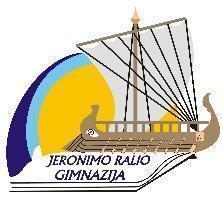 DirektorėZita Gudonavičienė2024 M. VASARIO MĖN. VEIKLOS PLANAS2024-02-01 Nr. R4-44Renginys			        Data	      Vieta	    Dalyviai               Atsakingi                   I. ADMINISTRACIJOS, METODINIŲ GRUPIŲ,  MOKYTOJŲ TARYBOS VEIKLAII . PEDAGOGINĖS VEIKLOS PRIEŽIŪRAI-IV-ų klasių mokiniams vasario 19-23 d. Žiemos atostogosIII. PROFESINIS INFORMAVIMASIV. UGDYMO ORGANIZAVIMASAdministracijos posėdis02 0502 1202 26114 kab.Administracijos nariaiZ. GudonavičienėMokytojų tarybos posėdis02 0515 val.Aktų salėMokytojaiAdministracijaTyrimo „I klasių mokinių adaptacijos dalykinėje sistemoje rezultatų analizė“ pristatymas02 05Aktų salėMokytojaiJ. ZabarauskienėUžsienio kalbų metodinės grupės susirinkimas02 07302 kab.Metodinės grupės nariaiR. LamokovskienėPaskaita matematikos mokytojams „Kaip sudominti Z kartą?“02 1214 val.Konferencijų salėRajono matematikos mokytojaiK. ČepukėnėL. BizokienėMokymai „Dalyvaujančioji lyderystė mokyklos bendruomenėje“, lektorius J. Burokas02 229-16.30 val.Aktų salėGimnazijos Jonavos miesto, rajono pedagoginiai darbuotojaiAdministracijaI pusmečio pažangumo ir lankomumo analizėIki 02 05K. ČepukėnėIII klasių mokinių dokumentacijos tvarkymas02 05-09R. LegienėIII klasių vadovaiII klasių mokinių PUPP sąrašų sutikrinimas KELTEIki 02 10K. ČepukėnėMokinių individualios pažangos aptarimo formų pildymas Iki 02 15K. ČepukėnėLyginamųjų analizių pildymas I-III klasių mokinių pagal metodinės tarybos patvirtintus rodikliusIki 02 26K. ČepukėnėKlasės valanda „Svarbiausi profesijos pasirinkimo žingsniai“02 077 pamoka206 kab. Ib klasėD. SirtautienėTvarioji inžinerija ir verslas.VDU+Dojus Agro02 08Konferencijų salėII-III klasių mokiniaiA. NacevičienėD. SirtautienėMedicinos studijos Kauno kolegijoje02 26Kauno kolegijaIc, II,III klasių mokiniaiA. NacevičienėD. SirtautienėIšvyka į  LSU. Pažintis su Sporto universitetu.Vasario mėn. LSUId klasėJ. NeimantienėD. SirtautienėLYDERYSTĖLYDERYSTĖLYDERYSTĖLYDERYSTĖLYDERYSTĖMokymai „Emocinis intelektas ir lyderystė“02 0212-16 val.Aktų salėMokinių tarybaKlasių seniūnaiMiesto ir rajono mokyklų mokiniaiD. SirtautienėMokinių tarybaAtvirų durų diena Jonavos Raimundo Samulevičiaus progimnazijos 8-okams02 08Jeronimo Ralio gimnazija8 klasių mokiniai, dalykų mokytojaiR. LegienėRajono ugdymo įstaigų 7-8 klasių mokiniams  integruotas protmūšis „Čia Lietuva, čia lietūs lyja“02 1212 val.Aktų salėJonavos rajono ugdymo įstaigų 7-8 klasių mokiniaiA. ŽivaitienėE. ŽivaitisI. Kuuzeorg-PetrikonienėSusitikimas - diskusija su  LR Seimo nariu, Nacionalinio saugumo ir Gynybos komiteto pirmininku L. Kasčiūnu 02 29Aktų salėIII-IV klasių mokiniaiE. ŽivaitisA. ŽivaitienėMEPA Netradicinė klasės valanda „Sėkmės istorija“02 2913 val.Ukmergė, UAB „Likmerė“Ib klasėI. Kuuzeorg-PetrikonienėSTEAMSTEAMSTEAMSTEAMSTEAMIntegruota užsienio (anglų) verslo kalbos ir ekonomikos dalykų pamoka „Gamybos kaštų skaičiavimas“02 277 pamoka321 kab.IIa klasėR. GečiauskienėR. StrumilienėKULTŪRAKULTŪRAKULTŪRAKULTŪRAKULTŪRADiskoteka02 0218 val.Aktų salėI-IV klasių mokiniaiD. SirtautienėMokinių tarybaPatyriminė pamoka - E. Lauma švytinčių paveikslų paroda: Farewell.Life.02 06Jonavos kultūros centro meno galerijojeIIb klasėA. KarosienėI. ParėdnienėKūrybinių darbų paroda„Kaukės“02 12-15Gimnazijos I aukštofojėI klasių mokiniaiL. SmailytėM. StakėliūnaitėUžgavėnių šėlsmas „Žiema, žiema, bėk iš kiema“02 134 ilgoji pertraukaMokyklos erdvėsOlimpinė kartaDainavimo studijaSocialinės veiklos būrelisFolkloro grupė „Dobilia“Gimnazijos bendruomenėN. KukarinienėI. Kuuzeorg-PetrikonienėS. SipavičienėJ. NeimantienėL. SmailytėM. StakėliūnaitėŠimtadienio šventė „100 kelių link žvaigždžių“02 1517 val.Aktų salėIII-IV klasių mokiniaiD. SirtautienėDarbo grupėVasario 16-osios koncertas02 1613 val.Jonavos kultūros centrasDainavimo studijaN. KukarinienėSpektaklis „Nuo Vilijos iki Neries“02 2211 val.Išvykimas 7 val.Vilniaus Knygų mugė, Litexpo parodų rūmai, amfiteatro salėTeatro ir dainavimo studijų mokiniai.Ž. MartinaitienėN. KukarinienėKITOS VEIKLOSKITOS VEIKLOSKITOS VEIKLOSKITOS VEIKLOSKITOS VEIKLOSIntegruota kompiuterinės braižybos ir inžinerinių technologijų pamoka02 014 pamoka321 kab.III-IV klasių mokiniaiR. StrumilienėE. LeonavičiusPraktiniai užsiėmimai „Būtinoji pagalba apsinuodijus psichoaktyviosiomis medžiagomis“02 01-07122 kab.III-IV klasės1c klasėI. DanielėFizinio ugdymo mokytojaiLMŽ  rajono šachmatų varžybos02 02Sporto centrasI-IV klasių mokiniaiFizinio ugdymo mokytojaiPamoka KITAIP: spektaklio ,,Balta drobulė“ stebėjimas ir aptarimas.02 04Kauno dramos teatrasIV klasių mokiniaiV. BudraitienėMeninio skaitymo konkursas02 05SkaityklaI-IV klasių mokiniaiLietuvių kalbos mokytojosKlasės valanda už mokyklos ribų„Saugus internetas“02 06Miesto bibliotekaIIa klasėJ. Matonienė22-oji Lietuvos mokinių astronomijos olimpiados I etapas02 6-14219 kab.Astronomijos mokiniaiR. MorkaitienėPamoka kitaip „Mano gimtasis miestas Jonava: praeitis ir dabartis“.02 092 pamoka4 pamokaGimnazijos muziejusIc klasėIa klasėD. KšivickienėA. Karosienė I. ParėdnienėA. NacevičienėJ. Matonienė72-oji Lietuvos mokiniųmatematikos olimpiada (II etapas)02 0910–14 val.Senamiesčio gimnazijaI–IV klasių mokiniaiMatematikos mokytojaiBiologijos bandomasis egzaminas02 12Numatyti kabinetaiIV klasių mokiniaiBiologijos mokytojosIntegruota lietuvių kalbos - tikybos pamoka „Biblija - išminties šaltinis“02 121 pamoka206 kab.IIb klasėV. BudraitienėI. Kuuzeorg-PetrikonienėAtvira pamoka skirta Lietuvos nepriklausomybės dienos minėjimui „Perskaityk- pajausk- perteik- pristatyk“.02 135 pamoka02 155-6 pamokosGimnazijos bibliotekaIII klasių mokiniaiL. SmailytėI. GripkauskienėLietuvos mokinių istorijos olimpiada02 149 val.I-IV klasių mokiniaiK. ČepukėnėV. KičienėS. MeižienėE. Živaitis9-10 kl. anglų kalbos konkursas, rajoninis etapas02 159 val.JŠPTI-II klasių mokiniaiAnglų kalbos mokytojosRegioninė ekonomikos ir verslo olimpiada02 15Kauno Aušros gimnazijaII-IV klasių mokiniaiR. StrumilienėGeografijos bandomasis egzaminas 02 26222 kab.IV klasių mokiniaiA. ŽivaitienėTyrimas „Mokinių požiūris į patyčias mokykloje“.02 26-29GimnazijojeI-IV klasių mokiniaiO. SmailienėJ. ZabarauskienėLMŽ rajono šaškių varžybos 02 27Sporto centrasI-IV klasių mokiniaiFizinio ugdymo mokytojaiRajoninė dailės olimpiada (II etapas).02 278.00 val.Raimundo Samulevičiaus progimnazijaI-III klasių mokiniaiL. SmailytėAnglų kalbos pamoka Justino Vareikio progimnazijoje „Punctuation matters“.02 28Justino Vareikio progimnazijaIc klasės ir 8d klasės mokiniaiA. KarosienėI. ParėdnienėV. BersėnienėBiologijos bandomasis tarpinis patikrinimas02 28Numatyti kabinetaiIII klasių mokiniaiM. MarčiulionytėFizikos bandomasis egzaminas 02 29 4-6 pamokos219 kab. IV klasių mokiniaiR. MorkaitienėFotografijų paroda „Seniausios knygos namuose nuotrauka“02 29GimnazijaI-IV klasių mokiniaiO. BartušienėL. SmailytėRajoninė geografijos olimpiada „Mano gaublys 2024“02 29JŠPTI-IV klasių mokiniaiA. ŽivaitienėOlimpinės kartos veikla gimnazijoje „Sportas ir mada“02 29 Gimnazijos  erdvėsI-IV klasių mokiniaiOKJ. NeimantienėS. SipavičienėJeronimo Ralio krepšinio taurės turnyras02 5, 7, 8, 12, 14, 15, 26, 29 d.Sporto salėI-IV klasių mokiniaiN. ZabarauskasMokinių darbų paroda ,,Sveika gyvensena“Vasario mėn.123 kab.II klasių mokiniaiM. StakėliūnaitėI. DanielėJungtinis I-ų klasių mokinių projektas „Atraskime Jonavą iš naujo“.Vasario mėn.Jonavos miesto lankytinos vietosId, Iė ir If klasių mokiniaiR. LamokovskienėAkcija skirta tarptautinės gimtosios kalbos dienai paminėti „Knygų mainai“Vasario mėn.Gimnazijos erdvė prie bibliotekosMEPASocialinės veiklos būrelis „Aš galiu“I. Kuuzeorg-PetrikonienėA. ŽivaitienėI. GripkauskienėPaskaita „Lytiniu keliu plintančios ligos“Vasario mėn.GimnazijojeIII klasių mokiniaiI. DanielėI. Kuuzeorg-PetrikonienėV. VičienėLietuvos gyventojų genocido ir rezistencijos tyrimo centro paroda „Smurto kronika: Lietuva 1939-1941 metais“Vasario mėn. II aukšto fojeGimnazijos bendruomenėE. Živaitis 